Joliet Central Girls Cross Country Gear FundraiserAthlete Name:_____________________________________________________________________________All athletes are required to sell a minimum of 7 items. For every 10 items the athlete sells, they receive a team t-shirt free. Any athletes that does not sell the minimum number of 7 items, they will be responsible for the profit cost ($6.00) of the number of items they did not sell. For example, an athlete that doesn’t sell any items will owe the team $42.00. Athlete Order TotalsPlease total ALL of your sold items and money collected here. Write the total number of each item, as well as the total number per item, per size. All individual orders should be placed on the back of this sheet. Team T-Shirt Total Number: ______________Team Hoodie Total Number: ______________Water Bottle Total Number: ______________			Beanie Hat Total Number: ______________Total Number of Items: ______________Total Amount of Money Collected: ______________(*note that change will NOT be provided. Athletes are expected to turn in the exact dollar amount!)Athlete Name:___________________________________________________________________Individual OrdersTeam T-ShirtTeam HoodieWater BottleBeanie Hat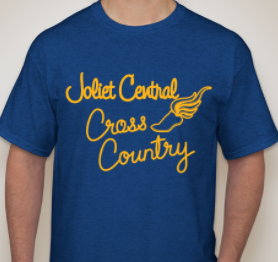 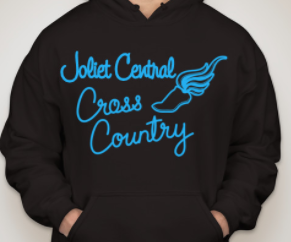 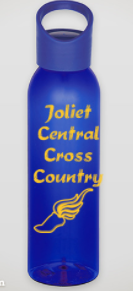 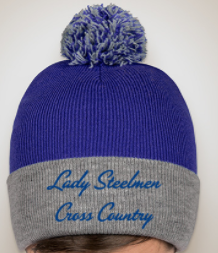 Available in Adult S- 4XL. (Additional cost for 2XL and above.)Available in Youth XS-L, and Adult S- 5XL. (Additional cost for 2XL and above.)One SizeOne SizeAntique royal (heathered royal) with yellow-gold print. Black hoodie with sky blue print. Royal blue 22oz twist top water bottle with gold print. Royal blue hat with steel grey band, and a royal blue and steel grey pom pom. $15.00$25.00$10.00$20.00SMLXL2XL 3XL4XLYXSYSYMYLSMLXL2XL3XL4XL5XLNameContact (Room #, email, phone, etc)# Water Bottles# Beanie Hats# Team T-Shirts# Team HoodiesTotal Number of ItemsTotal CostTotal CostNameContact (Room #, email, phone, etc)# Water Bottles# Beanie Hats# Team T-Shirts# Team HoodiesTotal Number of ItemsTotal CostTotal Cost